                                                               Dag 3   Route 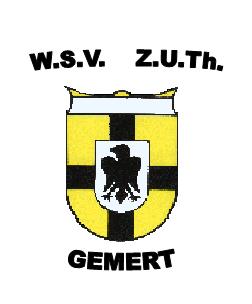 1	R.A.   Churchillaan2	R.A.   Op kruising-Binderseind  3	L.A.    Na huisnummer 49 Cafetaria Gondola, fietspad- Schoorswinkel 4	R.D.   Op Kruising met verharde weg5	R.A.   Einde fietspad- Hopveld 6	R.D.   Bij Hekwerk, verharde weg en brug oversteken7	L.A.    Voor gracht -H Geestlaan 8	R.A.    Einde Verharde weg Grindweg -Scheidiuslaan9	L.A.    Op splitsing van Grindwegen -Ridder Rutgerlaan10	R.D.   Pas Op V.R.W. overstekken -Jezuitenlaan11	L.A.    Einde verharde weg -De haag12	R.A.   Op Kruising van verharde wegen - De Kampen13	R.A.    1e Zandweg - Karrespoor14	L.A.    Op Parkeerplaats Boerenbonds museum Zandpad15	L.A.    Einde zandpad is verharde weg Pandelaarse Kampen16	R.A.    Eerste zandpad17	R.A.   Kruising zandpad18	R.D.   V.R.W. Oversteken  Groenesteeg 19	R.A.    Veegpad langs sloot20	R.A.    Verharde weg  De Deel deze volgen tot einde dan28	L.A.     Splitsing Kruiseind 29	R.D.    Rotonde   Haageik30	R.A.    In bocht  Nieuwstraat31	 L.A.    1e Kruising Virmundstraat46	R.A.   1e straat- Gelind daarna pad blijven volgen door gemeente tuin tot einde47	L.A.    Splitsing Kapelaanstraat 48	R.A.    Eerste weg en dan Bruggetje over nood pad volgen49	R.A.    Op kruising De stroom50	R.A.    Op kruising Churchillaan51	R.A.    na . Clubhuis W.S.V.Z.U.T.HW.S.V. Z.U.Th. wenst u een fijne wandeling. Telefoonnummer startlokatie: 0492-366032In geval van nood: 112